Publicado en  el 30/06/2015 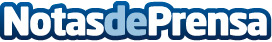 MAPFRE recoge más de 6 toneladas de alimentos para 761.000 niños necesitadosDatos de contacto:Nota de prensa publicada en: https://www.notasdeprensa.es/mapfre-recoge-mas-de-6-toneladas-de-alimentos_1 Categorias: Seguros Solidaridad y cooperación http://www.notasdeprensa.es